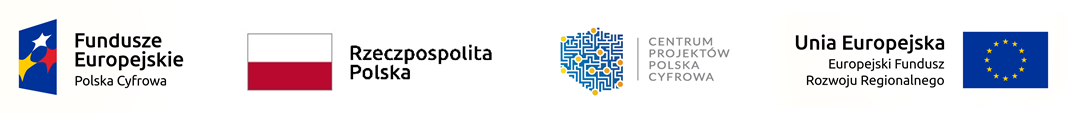 Dyrektor Szkoły Podstawowej nr 1 im. Marii Konopnickiej w Blachowni informuje          o przekazaniu przez Gminę Blachownia9 sztuk nowych komputerów marki Lenovo Ideapad S340-15IIL (81 WL001HPB) [Core i5-1035G1 | LCD: 15.6" FHD Antiglare | NVIDIA/MX250 2GB | RAM: 8GB | SSD: 256GB PCIe Windows 10 64bit oraz 9 sztuk nowych zestawów słuchawkowych nauszny Tracer Hydra 7.1.      Komputery przeznaczone są dla  8  uczniów i 1 sztuka dla nauczyciela.Zakup sfinansowany jest w ramach realizacji projektu pn.:„Zdalna Szkoła – wsparcie Ogólnopolskiej Sieci Edukacyjnej w systemie kształcenia zdalnego” współfinansowanego ze środków Europejskiego Funduszu Rozwoju Regionalnego w ramach Programu Operacyjnego Polska Cyfrowa na lata 2014 – 2020.